２０２３「花と緑の写真コンクール」応募用紙　　　　　　　　　　　　　　　　　写真を貼付規格　　　カラー２Lサイズ　(１２７mm×１７８mm)。①写真を所定場所に添付し、必要事項を記入のうえ提出。　　　　　　　　　　　　　　②応募作品は１人2点まで。③応募者本人が令和5年に撮影した未発表の作品。対象者　　　一般公募（市内在住・在勤及び在学を条件としません。）発表　　　入賞作品は当公社ホームページに掲載することで発表に代える。入賞　　　５から１０点（うち1点を最優秀賞とします。）　その他留意事項　応募者は被写体に係る肖像権等の権利に配慮して下さい。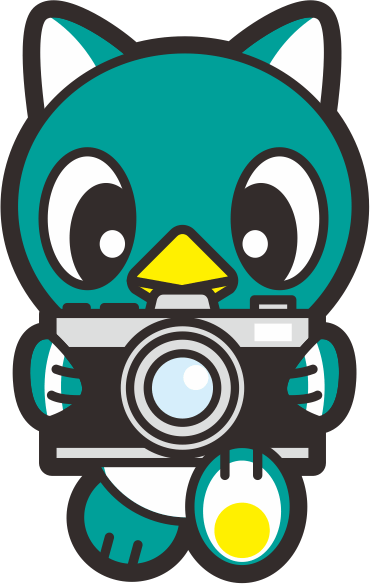 市外を撮影した作品は受付不可とします。応募された作品についてはお返しいたしません。  作品は、緑化啓発のための各種資料等に使わせていただくことがあります。題　　　名題　　　名NO.撮影場所（住所・地名等）撮影場所（住所・地名等）撮影年月日令和　　　　年　　　　月　　　　日令和　　　　年　　　　月　　　　日令和　　　　年　　　　月　　　　日作品のアピールポイント・説明等作品のアピールポイント・説明等住　　　所住　　　所電話番号電話番号（　　 　）（　　 　）フリガナメールアドレスメールアドレスメールアドレスメールアドレスメールアドレス氏  名